Was it a match made in Heaven or Hell?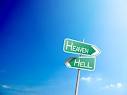 Who needed help?What was the problem?What agency did you match with?Why?Was it a successful match?